The Parish Office is now accepting Easter MemorialsThe deadline for Memorials will be Monday, April 11th .   You may drop off your memorials in the drop box located outside the parish office entrance.  You can also email the parish office at sjtetopsail@nfld.net   If you are sending an e-transfer please put the name(s) of the person(s) to be remembered in the message section of your transfer.Card Craze in Topsail with a Mini Bake SaleOn Thursday, April 21st we will be holding a card party and lunch beginning at 12:30 pm in the Parish Hall.  Tickets $15.00 each and can be purchased in groups of 6 per table.  Please call Shirley at 368-9504 to book your table.  Get your card group together and come along for a great afternoon of fellowship and prizes!Family Ukulele GroupThe Family Ukulele Group is a music ministry of the parish and is open to ALL ages. No prior musically knowledge or experience is needed. Practice lessons are the first and third Sundays of each month immediately following the 10:30 service. Ukuleles are available for purchase through the office for approximately $50. To register for the group call Madonna at the office. Be sure to let her know if you will be needing a Ukulele. If you are unable to purchase one please contact Reverend Jotie. Our practices are scheduled for: April 3 & 10, May 1.Annual MeetingIn preparation for our upcoming Annual Meeting, we want to give notice that according to our Diocesan Constitution and the practice in this Parish all positions are vacant, except for three: Treasurer, Philip Gavel Elected Members, Tracey Carter and John Hillier.Please take time to discern, the prayerfully consider, offering yourself for a position on Vestry. Rather than cherish Parish Family Business in the context of wisdom and good humour once a year at the Annual Meeting, you can experience the joy monthly at one of our Vestry Meetings.Welcome to the AnglicanParish of St. John The EvangelistConception Bay South, NewfoundlandApril 3, 2022www.stjohntheevangelistnl.comFacebook: SJTE Topsail Twitter: @StJohnEvangOffice email:  sjtetopsail@nfld.net Office phone number: (709) 834-2336Priest-in-Charge Email: jotienoel@gmail.com Cell: (709) 325-2366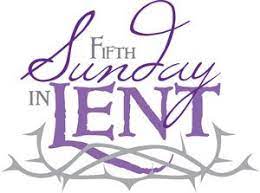 The Bulletin is given to the Glory of Godand in Loving Memory of:Loved OnesByViolet & Ted BarnsOur Parish Mission StatementWe believe in nurturing a community of faith dedicated to inclusion, support and sharing the story of God's love with all people regardless of the stage of their spiritual journey.Welcome to all who are joining us for worship this morning – in person and online, as we come together to praise and worship God. We hope this service will be a blessing to you. We offer the invitation for you to join our wide and varied parish family life – worship, fellowship, nurturing or mission.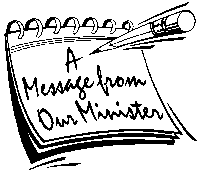 Tri-Diocesan IntercessionsParish of The EpiphanyRector – The Rev. Eli EvansParish of Flower’s CovePriest-in-Charge – The Rev. Vernon ShortPeople who are sick who have asked us to pray for themMichael C., Eleanor M., Fred T., Hilda S., Curtis L., Paul C., Lessons for TodayIsaiah 43:16-21; Psalm 126; Philippians 3:4b-14, John 12:1-8Calendar:Mid-Week Lenten Service Wednesday, April 6, 7:00 p.m. Sensing The Passion – Taste and See.You should take seriously Jesus’ last words to those at table that night:“But you do not always have me” (12:8).Nothing happened that night at Mary and Martha’s as we expected. Dead Lazarus led back to life has led to Jesus’ being led to death. Martha’s mundane meal for Jesus has become Mary’s extravagant anointing of Jesus with more than a touch of the erotic. Mary’s sweet perfume smells of death as she unwittingly prepares the body of Jesus for his burial. And Judas’ great show of pity for the poor is but a cover for his own thievery. The poor are always with us – but not Jesus. Life and death, religion and eros, extravagant love and pompous deceit, the everyday mundane and the mysteriously eternal, and Judas sits at the same table as Jesus. It’s John’s gospel and it’s a mess. One thing is sure: We do not have Jesus. That is, we know that we do not know him, contain, define, pin him down anymore than those grave clothes bound Lazarus. With Jesus, we always dance upon the edge, messily mixing love and death, extravagance and poverty, the erotic and the deadly, deception at the table with revelation of the future. Our little deeds toward him, like Mary’s anointing, have deeper meaning than we intend, are somehow caught up in the larger purposes of God and it is hard for us to know whether or not what we do here for him on Sunday are deeds of extravagant love or merely a sinful waste. We do not have Jesus.The beautiful, exasperating thing about it is, Jesus says that in the Gospel of John, the Gospel of John where we almost never knew who he was, where he nearly never did or said what we expected. Nobody comes to the Father except by a way ambiguous, conflicted, extravagant, messy, deadly, life-giving. We are not asked to have Jesus. We are asked to believe him, that is, to invite him into our lives, to let him sit among us at table, as Martha and Mary did. And at our table, we do not contain, define, possess him. He is free, surprising, ambiguous, pushy, life-giving.Alas, the poor we have with us still. Blame it on our selfishness, our inactivity, our insensitivity. The poor are yet with us, we have them still. But we do not, cannot, never did (according to John) have Jesus.Extravagant God,lavishing your love on our poverty of heart:inspire us to give with generosity,to love life so that we may find it again,and thus the world will be filledwith the fragrance of your love;through Jesus Christ,who offers himself for us. Amen. (Prayers for an Inclusive Church)St. John the EvangelistTopsailSchedule of Services - Palm Sunday, Holy Week & EasterSunday, The Sunday of the Passion: Palm Sunday, April 10, 10:30 a.m. The Blessing & Distribution of the Palms, The Solemn Procession and The Celebration of the EucharistMonday in Holy Week, April 11, 7:00 p.m. -  The Station of the CrossTuesday in Holy Week, April 12, 7:00 p.m. -  The Agony in Gethsemane (Matthew 6: 26) – Facilitated by St. John the Evangelist ACWWednesday in Holy Week, April 13, 7:00 p.m. – Tenebrae is characterized by gradual extinguishing of candles, and by a "strepitus" or "loud noise" taking place in total darkness near the end of the service. The liturgy is based on the Seven Last Words or the Passion of Jesus. We celebrate Tenebrae on Spy Wednesday - a reference to Judas's action in Matthew 26: 14-16Maundy Thursday, April 14, 7:00 p.m. – The Reception of the Holy Oils, The Foot Washing & The Celebration of the Institution of the Last Supper. (There is a sign-up sheet for Foot Washing)Good Friday, April 1510:30 a.m. The Stations of the Cross – If families would like to join us and share some of the opportunities to Read and /or Carry the Cross, please arrive by 10:15 a.m.12:00 p.m. Noon – The Celebration of the Lord’s PassionHoly Saturday, April 16, 7:00 p.m. The Great Vigil of Easter – The New Fire, The Solemn Procession, The Liturgy of the Word, The Renewal of Baptismal Vows and The Celebration of the EucharistSunday, The Sunday of the Resurrection: Easter Day, April 17, 10:30 a.m. The Celebration of the Eucharist